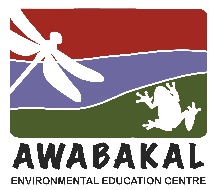 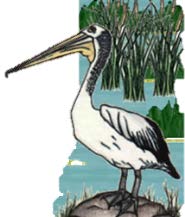 2023, Week 1 – AnswersWet and Wild in a Food WebAlgae1. I have many different shapes and sizes in this group, from single cell to 50m long.5. I photosynthesise.12. In a wetland, I provide food for filter feeders, snails and fish.16. A small number can be toxic and should not be touched by people or animals.19. When I ‘bloom’ I can make water appear quite green or brown.24. I can be a food source, made into bio plastics and used to make energy.Freshwater Pond Snails2. I have a hard shell that measures from less than 3 mm up to 30 mm.3. I look like my terrestrial relations but live in still and flowing freshwater.9. I have hundreds of tiny scale like teeth, called a radula.13. I have a soft body without arms or legs, but I have a foot that produces mucus.15. I’m a herbivore.20. I am a gastropod.Frogs4. My skin is very sensitives and permeable.7. My sticky tongue is attached to the front of my mouth.11. I use my eyes to help me swallow.17. I’m an omnivore.21. I have strong back legs.23. You can help scientists by recording my calls.Egrets6. I am tall and white.8. I have long legs and fold my long neck to fly.10. I wade slowly, then often wait motionless to catch my food and spear it with my long, sharp bill.14. I’m a carnivore eating mainly fish.18. The feathers on some species change colour or shape during breeding season.22. I like to nest in Paperbark and other trees close to wetlands.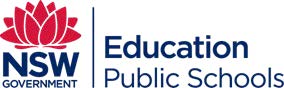 